子公司新建系统组织信息表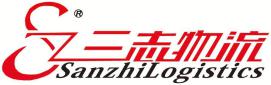 申请子公司拟新建组织名  称新建组织目的新组织属性网点网点新建组织目的新组织属性分拨中心分拨中心新建组织目的新组织属性到货部到货部新建分拨中心（必填项）是否由子公司财务做账投资金额财务管理人：新建分拨中心（必填项）是否进行系统充值划拨投资比例电     话：新建分拨中心（必填项）是否购买公司保险对应公司名称（工商执照）   对应公司名称（工商执照）   买保险必填项：买保险必填项：买保险必填项：购买保险的线路（必填项）新建到货部（必填项）是否由属地子公司落货是否由属地子公司落货是否由属地子公司落货分流主管：新建到货部（必填项）是否进行系统账户划拨是否进行系统账户划拨是否进行系统账户划拨电    话：注：新建组织系统账户资金产生纠纷由子公司托底    网点账户资金产生纠纷由子公司托底子公司负责人签名：  注：新建组织系统账户资金产生纠纷由子公司托底    网点账户资金产生纠纷由子公司托底子公司负责人签名：  注：新建组织系统账户资金产生纠纷由子公司托底    网点账户资金产生纠纷由子公司托底子公司负责人签名：  注：新建组织系统账户资金产生纠纷由子公司托底    网点账户资金产生纠纷由子公司托底子公司负责人签名：  注：新建组织系统账户资金产生纠纷由子公司托底    网点账户资金产生纠纷由子公司托底子公司负责人签名：  注：新建组织系统账户资金产生纠纷由子公司托底    网点账户资金产生纠纷由子公司托底子公司负责人签名：  大区总裁签字：大区总裁签字：大区总裁签字：大区总裁签字：大区总裁签字：大区总裁签字：新建组织必填信息新建组织必填信息新建组织必填信息新建组织必填信息上级组织：上级组织：上级组织：上级组织：新建组织负责人名称：新建组织负责人名称：新建组织负责人名称：新建组织负责人名称：新建组织负责人电话：新建组织负责人电话：新建组织负责人电话：新建组织负责人电话：负责人身份证号码：负责人身份证号码：负责人身份证号码：负责人身份证号码：客服电话：客服电话：客服电话：是否甩挂：  是    否场地面积：      ㎡场地租金：     元/月账套性质：   加盟    自营    合作账套性质：   加盟    自营    合作场地属性：租赁        自有场地属性：租赁        自有场地属性：租赁        自有场地属性：租赁        自有场地地址：场地地址：场地地址：场地地址：